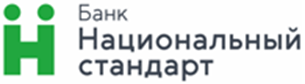 ЗАЯВЛЕНИЕ НА ЗАКЛЮЧЕНИЕ СДЕЛКИ СРЕДНЕМЕСЯЧНОГО ОСТАТКАименуем____ в дальнейшем «Клиент», в соответствии с разделом «Начисление процентов на средний остаток на счете» Правил комплексного банковского обслуживания юридических лиц в АО Банк «Национальный стандарт», настоящим просит производить начисление и выплату процентов на среднемесячный остаток на банковском счете Клиента, открытом в Банке,Подписывая настоящее Заявление, Клиент подтверждает, что Тарифы АО Банк «Национальный стандарт, Типовые условия начисления процентов на среднемесячный остаток на счете, Правила комплексного банковского обслуживания юридических лиц в АО Банк «Национальный стандарт», включая раздел «Начисление процентов на средний остаток на счете», ему разъяснены и полностью понятны. _______________________________________* Форма Заявления, установленная настоящим Приложением, используется при заключении Сделки среднемесячного остатка на условиях, отличных от Типовых условий начисления процентов на среднемесячный остаток на счете.Наименование организации или ФИО и вид деятельности («индивидуальный предприниматель», «адвокат», нотариус» и т.д.),  ИНН,АО Банк «Национальный стандарт» (далее – «Банк») в период спервый календарный день месяца попоследний календарный день месяца№  на следующих условиях :Среднемесячный остаток(сумма цифрами и прописью с указанием валюты)Ставка (процентов годовых)(цифрами и прописью)М.П.(Подпись)(ФИО)